     מגע הזהב של מידאס / דף עבודה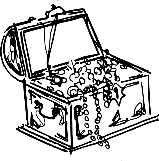 העתיקו משפט מהסיפור המתאר עד כמה רצה ואהב מידאס זהב. ___________________________________________________________מה ביקש מידאס מהאלים בהתחלה ובסוף הסיפור? בהתחלה: ____________________________________________________בסוף: _______________________________________________________מהי המתנה שהביאו האלים למידאס? הסבירו. ______________________________________________________________________________________________________________________מה עשה מידאס כדי שמגע הזהב ייעלם וגופו יחזור להיות כמו כל האדם? ___________________________________________________________"מגע זהב"- מדוע הביאו האלים מתנה זו למידאס?______________________________________________________________________________________________________________________העתיקו משפט מהסיפור המתאר שמידאס מבין שחיים הרבה יותר חשובים מכסף. ___________________________________________________________יעל אמרה שזה טוב לרצות כסף כי עם כסף אפשר להשיג דברים טובים בשביל עצמנו ואפשר גם לעזור לאחרים.ישי אמר שעדיף לא לרצות כסף ולהסתפק במה שיש. אם רוצים הרבה כסף עסוקים רק בו ולא משקיעים בדברים אחרים שחשובים בחיים. עם מי מהילדים אתם מסכימים יותר? הסבירו מדוע. ____________________________________________________________________________________________________________________________________________________________________________________________________________________________________________בסיפור כתוב: "הלוואי והייתי עשיר מופלג"במקום עשיר מופלג אפשר לכתוב:איננו עשירעשיר מאודעשיר קטןלא עניעל מידאס כתוב: "וככל שהיה לו יותר, כן גדל תאבונו" הסבירו את הביטוי.___________________________________________________________כדי לחפש את פירוש המילה "שבארמונו" נחפש במילון את המילה:שבארמון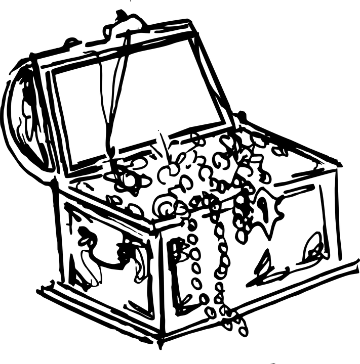 בארמונוארמוןבארמוןמגע הזהב של מידאס/ דף עבודה- הערות ותשובות למורהבדף העבודה לתלמיד רשימת שאלות ב"הבנת הנקרא" בסגנון שאלות המבחנים של משרד החינוך. השאלות מסודרות על פי מימדי ההבנה. לפניכם השאלות מתוך דף העבודה לתלמיד ותשובות קצרות לנוחיותכם. הבנת המסר הגלוי מהטקסט/ איתור מידע ואחזורוהעתיקו משפט מהסיפור המתאר עד כמה רצה ואהב מידאס זהב. מה ביקש מידאס מהאלים בהתחלה ובסוף הסיפור? בהתחלה: עוד ועוד זהבבסוף: שייקחו ממנו את מתנת מגע הזהבמהי המתנה שהביאו האלים למידאס, הסבירו.  מגע זהב- כל מה שמידאס יגע בו, יהפוך לזהבמה עשה מידאס כדי שמגע הזהב ייעלם וגופו יחזור להיות כמו כל האדם? טבל בנהרהיסק והכללה"מגע הזהב"- מדוע הביאו האלים מתנה זו למידאס? האלים ראו שמידאס רוצה עוד ועוד זהב ורצו לגרום לו להבין שזהב זה לא הכל בחיים. יישום הערכה וביקורתהעתיקו משפט מהסיפור המתאר שמידאס מבין שחיים הרבה יותר חשובים מכסף. מהי התועלת במגע הזהב שקיבל במתנה, אם בגללו הוא צמא ורעב?אינני רוצה זהב, אני רוצה לחיות.יישום הערכה וביקורת + כתיבהיעל אמרה שזה טוב לרצות כסף כי עם כסף אפשר להשיג דברים טובים בשביל עצמנו ואפשר גם לעזור לאחרים.ישי אמר שעדיף לא לרצות כסף ולהסתפק במה שיש. אם רוצים הרבה כסף עסוקים רק בו ולא משקיעים בדברים אחרים שחשובים בחיים. עם מי מהילדים אתם מסכימים יותר? הסבירו מדוע. תשובה בה התלמידים מציינים עם מי הם מסכימים, כותבים בקצרה את דעתו של הילד שבחרו ומסבירים מדוע בחרו בו. אוצר מיליםבסיפור כתוב: "הלוואי והייתי עשיר מופלג"במקום עשיר מופלג אפשר לכתוב:איננו עשירעשיר מאוד  (או: עשיר גדול)עשיר קטןלא עניעל מידאס כתוב: "וככל שהיה לו יותר, כן גדל תאבונו" הסבירו את המשפט.ככל שהיה למידאס יותר כסף, הוא רצה עוד ועוד. גדל תאבונו- הרצון שלו גדל יותר. ידע לשוניכדי לחפש את פירוש המילה "שבארמונו" נחפש במילון את המילה:שבארמוןבארמונוארמוןבארמון